Publicado en Madrid el 10/06/2019 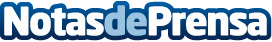 Velocity Ledger Technology lanza API para el comercio digital en BermudasEl aplicativo aprovecha el marco pragmático y poco restrictivo para activos digitales y brinda a sus clientes seguridad y más opciones de servicios basados en la tecnología BlockchainDatos de contacto:LeonardNota de prensa publicada en: https://www.notasdeprensa.es/velocity-ledger-technology-lanza-api-para-el Categorias: Internacional Finanzas E-Commerce Ciberseguridad http://www.notasdeprensa.es